TAREA SEMANA 20 Y 21: DESDE EL 10 AL 21 DE AGOSTO Docente responsableBárbara Pérez Cabezas   barbara.perez@colegio-republicaargentina.cl  Asignatura: Lenguaje y Comunicación                                      Curso:   6° Básico              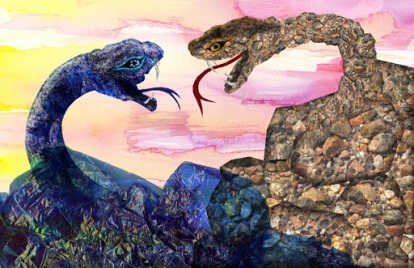 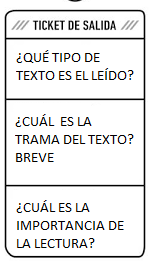 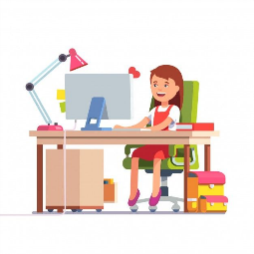 NOMBRE:CURSO:                                                                                   FECHA: OA 4: Analizar aspectos relevantes de las lecturas domiciliarias leídas para profundizar su comprensión: identificando las acciones principales del relato y explicando cómo influyen en el desarrollo de la historia, extrayendo información explícita e implícita, haciendo inferencias a partir de la información del texto y de sus experiencias y conocimientos, formulando una opinión sobre algún aspecto de la lectura, fundamentando su opinión con información del texto o sus conocimientos previos